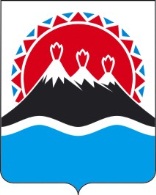 П О С Т А Н О В Л Е Н И ЕПРАВИТЕЛЬСТВА КАМЧАТСКОГО КРАЯг. Петропавловск-КамчатскийОб утверждении порядка создания и обеспечения функционирования индустриальных (промышленных) парков в Камчатском краеВ соответствии с Федеральным законом от 31.12.2014 № 488-ФЗ «О промышленной политике в Российской Федерации», ПРАВИТЕЛЬСТВО ПОСТАНОВЛЯЕТ:1. Утвердить Порядок создания и обеспечения функционирования индустриальных (промышленных) парков в Камчатском крае согласно приложению.2. Признать утратившим силу постановление Правительства Камчатского края от 25.03.2014 № 148-П «Об утверждении Порядка создания и обеспечения функционирования промышленных парков Камчатского края».3. Настоящее Постановление вступает в силу через 10 дней после дня его официального опубликования.Губернатор Камчатского края					         В.И. ИлюхинПриложение к постановлению Правительства Камчатского краяот ___________ № ______Порядок создания и обеспечения функционирования индустриальных (промышленных) парков в Камчатском крае1. Общие положения1.1. Настоящий Порядок разработан в соответствии с Федеральным законом от 31.12.2014 № 488-ФЗ «О промышленной политике в Российской Федерации» (далее – Федеральный закон «О промышленной политике в Российской Федерации») и постановлением Правительства Российской Федерации от 04.08.2015 № 794 «Об индустриальных (промышленных) парках и управляющих компаниях индустриальных (промышленных) парков» (далее - постановление Правительства РФ № 794) и определяет порядок создания индустриальных (промышленных) парков в Камчатском крае, а также регулирует вопросы, связанные с обеспечением функционирования индустриальных (промышленных) парков в Камчатском крае.1.2. Основные понятия, используемые в настоящем Порядке, применяются в том же значении, что и в Федеральном законе «О промышленной политике в Российской Федерации» и постановлении Правительства РФ № 794.2. Порядок создания индустриального (промышленного) парка2.1. Создание индустриального (промышленного) парка осуществляется по инициативе органов государственной власти Камчатского края, органов местного самоуправления муниципальных образований в Камчатском крае и (или) юридических лиц, заинтересованных в создании индустриального (промышленного) парка (далее - инициатор создания индустриального (промышленного) парка), направляемой в форме заявления (Приложение 1 к настоящему порядку) в орган государственной власти Камчатского края, уполномоченный на осуществление координации деятельности по созданию и развитию индустриальных (промышленных) парков в Камчатском крае и определенный распоряжением Правительства Камчатского края (далее – государственный орган).2.2. Инициатор создания индустриального (промышленного) парка разрабатывает мастер-план индустриального (промышленного) парка.2.3. Мастер-план индустриального (промышленного) парка должен включать:1) варианты обеспечения территории индустриального (промышленного) парка промышленной инфраструктурой;2) схему размещения резидентов или потенциальных резидентов и промышленной инфраструктуры на земельных участках;3) оценку объемов затрат на создание промышленной инфраструктуры индустриального (промышленного) парка;4) прогноз показателей использования промышленной инфраструктуры резидентами или потенциальными резидентами индустриального (промышленного) парка.2.4. Управляющей компанией индустриального (промышленного) парка является:- специализированная организация по управлению индустриальными (промышленными) парками в Камчатском крае, определенная в соответствии с постановлением Правительства Камчатского края, в случае, если инициатором создания индустриального (промышленного) парка выступает орган государственной власти Камчатского края или орган местного самоуправления муниципальных образований в Камчатском крае;- юридическое лицо, выступившее инициатором создания  индустриального (промышленного) парка.2.5. Управляющая компания индустриального (промышленного) парка должна соответствовать требованиям, установленным частью 4 Требований к индустриальным (промышленным) паркам и управляющим компаниям индустриальных (промышленных) парков в целях применения к ним мер стимулирования деятельности в сфере промышленности, утвержденных постановлением Правительства РФ № 794.2.6. Для предоставления земельного участка в аренду управляющей компании индустриального (промышленного) парка без проведения торгов, в целях создания индустриального (промышленного) парка, мастер-план индустриального (промышленного) парка должен дополнительно соответствовать требованиям Закона Камчатского края от 30.07.2015 № 662 «Об установлении критериев, которым должны соответствовать объекты социально-культурного и коммунально-бытового назначения, масштабные инвестиционные проекты, для размещения (реализации) которых на территории Камчатского края предоставляются земельные участки в аренду без проведения торгов» и постановления Правительства Камчатского края от 31.08.2015 № 312-П «Об утверждении положения о признании инвестиционного проекта масштабным инвестиционным проектом в Камчатском крае».2.7. Мастер-план индустриального (промышленного) парка выносится на рассмотрение Инвестиционного совета в Камчатском крае для выработки решения о создании индустриального (промышленного) парка.2.8. Решение о создании (об отказе в создании) индустриального (промышленного) парка принимается Правительством Камчатского края на основании решения Инвестиционного совета.2.9. Решение о создании индустриального (промышленного) парка и назначении управляющей компании индустриального (промышленного) парка оформляется распоряжением Правительства Камчатского края.2.10. Государственный орган в течение 5 рабочих дней со дня принятия Правительством Камчатского края решения о создании индустриального (промышленного) парка утверждает мастер-план индустриального (промышленного) парка.2.11. Статус индустриального (промышленного) парка присваивается сроком не более чем на 20 лет с возможной пролонгацией на тот же срок, но не более двух раз.2.12. По истечении срока предоставления статуса индустриального (промышленного) парка государственный орган подготавливает заключение на предмет возможности и целесообразности пролонгации статуса индустриального (промышленного) парка и направляет его в Правительство Камчатского края.2.13. Решение о пролонгации статуса индустриального (промышленного) парка оформляется распоряжением Правительства Камчатского края.3. Соглашение об управлении индустриальным (промышленным) парком3.1. Соглашение об управлении индустриальным (промышленным) парком заключается между государственным органом и управляющей компанией индустриального (промышленного) парка.3.2. Государственный орган направляет в адрес управляющей компании индустриального (промышленного) парка проект соглашения об управлении индустриальным (промышленным) парком, которая в срок не позднее 5 рабочих дней со дня получения проекта соглашения об управлении индустриальным (промышленным) парком подписывает и направляет его в адрес государственного органа.3.3. Государственный орган не позднее 2 рабочих дней со дня получения подписанного управляющей компанией индустриального (промышленного) парка соглашения об управлении индустриальным (промышленным) парком подписывает его.3.4. Соглашение об управлении индустриальным (промышленным) парком заключается сроком не более чем на 20 лет.3.5. Действие соглашения об управлении индустриальным (промышленным) парком прекращается:1) по окончании срока, на который соглашение было заключено;2) по соглашению сторон;3) в случае досрочного прекращения функционирования индустриального (промышленного) парка;4) по требованию одной из сторон в связи с существенным нарушением условий соглашения другой стороной по решению суда и в иных случаях, предусмотренных законодательством Российской Федерации.4. Обязанности управляющей компании индустриального (промышленного) парка4.1. Управляющая компания индустриального (промышленного) парка ежегодно, в срок до 1 апреля года, следующего за отчетным, направляет в адрес государственного органа отчет о деятельности промышленного парка, содержащий:1) сведения о показателях эффективности деятельности управляющей компании индустриального (промышленного) парка, в том числе:- вложенные управляющей компанией индустриального (промышленного) парка инвестиции за отчетный период;- уплаченные управляющей компанией индустриального (промышленного) парка налоги и сборы в бюджеты бюджетной системы Российской Федерации;- сведения о действующей и создаваемой инфраструктуре индустриального (промышленного) парка.2) сведения о резидентах и показателях финансовой эффективности деятельности резидентов индустриального (промышленного) парка, в том числе: - сведения о количестве резидентов индустриального (промышленного) парка осуществляющих деятельность на территории индустриального (промышленного) парка;- сведения о заполняемости территории индустриального (промышленного) парка резидентами индустриального (промышленного) парка;-  вложенные резидентами индустриального (промышленного) парка инвестиции за отчетный период;- уплаченные резидентами индустриального (промышленного) парка налоги и сборы в бюджеты бюджетной системы Российской Федерации.5. Порядок присвоения статуса резидента индустриального (промышленного) парка5.1. Претендент на присвоение статуса резидента индустриального (промышленного) парка (далее - претендент) представляет управляющей компании индустриального (промышленного) парка заявку и бизнес-план инвестиционного проекта, который должен содержать:1) сведения о планируемой деятельности претендента, соответствующей целям и задачам, установленным мастер-планом индустриального (промышленного) парка;2) сведения о площади земельного участка, об объектах недвижимости и инфраструктуры, необходимых для планируемой деятельности претендента;3) сведения о планируемых объемах инвестиций, включая объем инвестиций в течение года со дня заключения соглашения о ведении деятельности в индустриальном (промышленном) парке.5.2. Управляющая компания индустриального (промышленного) парка регистрирует поступившую заявку на присвоение статуса резидента индустриального (промышленного) парка в день поступления заявки.5.3. Управляющая компания индустриального (промышленного) парка не позднее 5 рабочих дней со дня поступления заявки на присвоение статуса резидента индустриального (промышленного) парка вносит сведения в реестр резидентов или потенциальных резидентов индустриального (промышленного) парка в соответствии с пунктом в) части 4 Требований к индустриальным (промышленным) паркам и управляющим компаниям индустриальных (промышленных) парков в целях применения к ним мер стимулирования деятельности в сфере промышленности, утвержденных постановлением Правительства РФ № 794.5.4. Управляющая компания индустриального (промышленного) парка в течение 20 рабочих дней со дня поступления заявки осуществляет проверку полноты и достоверности сведений, содержащихся в заявке, а также оценку планируемых результативности и эффективности реализации предлагаемого инвестиционного проекта и его соответствие целям и задачам мастер-плана индустриального (промышленного) парка. 5.5. По результатам рассмотрения заявки управляющая компания индустриального (промышленного) парка принимает решение о заключении или об отказе в заключении соглашения о ведении деятельности в индустриальном (промышленном) парке с претендентом.5.6. В случае принятия управляющей компанией индустриального (промышленного) парка решения об отказе в заключении соглашения о ведении деятельности в индустриальном (промышленном) парке с претендентом, управляющая компания индустриального (промышленного) парка не позднее 5 рабочих дней со дня принятия такого решения направляет претенденту мотивированный отказ с изложением причин, послуживших основанием для отказа.Отказ в заключении соглашения о ведении деятельности в индустриальном (промышленном) парке не лишает претендента права на повторное представление заявки.5.7. Основаниями для отказа в заключении соглашения о ведении деятельности в индустриальном (промышленном) парке с претендентом являются:1) наличие в заявке и (или) прилагаемых к ней документах недостоверной или искаженной информации;2) недостоверная оценка планируемых результативности и эффективности реализации предлагаемого инвестиционного проекта;3) несоответствие предлагаемого инвестиционного проекта целям и задачам мастер-плана индустриального (промышленного) парка.5.8. В случае принятия управляющей компанией индустриального (промышленного) парка решения о заключении соглашения о ведении деятельности в индустриальном (промышленном) парке с претендентом, управляющая компания индустриального (промышленного) парка не позднее 5 рабочих дней со дня принятия такого решения направляет в адрес претендента проект соглашения о ведении деятельности в индустриальном (промышленном) парке.5.9. Претендент в срок не позднее 5 рабочих дней со дня получения проекта соглашения о ведении деятельности в индустриальном (промышленном) парке подписывает и направляет его в адрес управляющей компании индустриального (промышленного) парка.5.10. Претендент приобретает статус резидента индустриального (промышленного) парка со дня заключения соглашения о ведении деятельности в индустриальном (промышленном) парке с управляющей компанией индустриального (промышленного) парка.5.11. Основанием для расторжения соглашения с резидентом индустриального (промышленного) парка является:1) невыполнение резидентом индустриального (промышленного) парка обязательств по соглашению о ведении деятельности в индустриальном (промышленном) парке;2) представление резидентом индустриального (промышленного) парка отчетной документации с нарушением порядка ее представления;3) признание резидента индустриального (промышленного) парка банкротом в соответствии с федеральным законодательством.5.12. Расторжение или прекращение действия соглашения о ведении деятельности в индустриальном (промышленном) парке влечет за собой лишение статуса резидента индустриального (промышленного) парка со дня его расторжения или прекращения.5.13. Управляющая компания индустриального (промышленного) парка не позднее 1 рабочего дня со дня расторжения или прекращения действия соглашения о ведении деятельности в индустриальном (промышленном) парке вносит соответствующие сведения в реестр резидентов индустриального (промышленного) парка.Приложение 1к Порядку создания и обеспеченияфункционирования промышленныхпарков Камчатского краяФорма заявления о создании Индустриального (промышленного) паркав Камчатском краеРуководителю______________________________________ (наименование государственного органа)______________________________________(Ф.И.О. руководителя государственного органа)ЗАЯВЛЕНИЕО СОЗДАНИИ ИНДУСТРИАЛЬНОГО (ПРОМЫШЛЕННОГО) ПАРКА В КАМЧАТСКОМ КРАЕ____________________________________________________(ПОЛНОЕ НАИМЕНОВАНИЕ ЮРИДИЧЕСКОГО ЛИЦА ИЛИИНДИВИДУАЛЬНОГО ПРЕДПРИНИМАТЕЛЯ С УКАЗАНИЕМОРГАНИЗАЦИОННО-ПРАВОВОЙ ФОРМЫ)направляет настоящее заявление с приложением следующих документов на создание индустриального (промышленного) парка в Камчатском крае:_____________________________________________________________________________(перечень документов)Сведения о юридическом лице или индивидуальном предпринимателе:_____________________________________________________________________________(адрес (местонахождение) юридического лица, место жительства индивидуального предпринимателя, ИНН, ОГРН, данные документа, подтверждающего факт внесения сведений в ЕГРЮЛ, с указанием адреса места нахождения органа, осуществившего государственную регистрацию, или данные документа, подтверждающего факт внесения сведений в ЕГРИП, с указанием адреса места нахождения органа, осуществившего государственную регистрацию, контактные данные юридического лица или индивидуального предпринимателя - номер телефона, факса, адрес электронной почты)Приложения: на _______ л. в ________ экз.Полноту и достоверность представленных сведений гарантируем.Руководитель юридического лицаили индивидуальный предприниматель ______________ /____________________                                            (подпись с расшифровкой)Главный бухгалтер                  ______________ /____________________                                            (подпись с расшифровкой)Дата ______________________М.П.Пояснительная запискак проекту постановления Правительства Камчатского края Настоящий проект постановления разработан в соответствии Федеральным законом от 31.12.2014 № 488-ФЗ «О промышленной политике в Российской Федерации», в целях регулирования вопросов, связанных с обеспечением функционирования индустриальных (промышленных) парков в Камчатском крае.Реализация настоящего постановления Правительства Камчатского края не потребует дополнительных расходов краевого бюджета. В соответствии постановлением Правительства Камчатского края от 06.06.2013 № 233-П «Об утверждении Порядка проведения оценки регулирующего воздействия проектов нормативных правовых актов и нормативных правовых актов Камчатского края» настоящий проект постановления Правительства Камчатского края имеет среднюю степень регулирующего воздействия и подлежит проведению оценки регулирующего воздействия.02 августа 2017 года проект постановления Правительства Камчатского края размещен на официальном сайте исполнительных органов государственной власти Камчатского края в сети Интернет для проведения в срок до 15 августа 2017 года независимой антикоррупционной экспертизы.№